Inschrijfformulier lessen 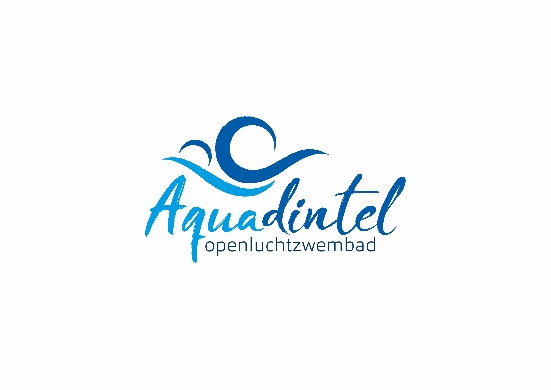 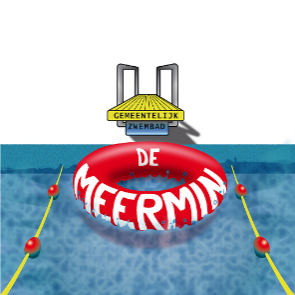 Voor- en achternaam	:  …………………………………………………………………………..Telefoonnummer		:   …………………………………………………………………………..Geboortedatum  		:   …………………………………………………………………………..Email				:   …………………………………………………………………………..1. 	Ik  wil graag inschrijven voor de volgende opleiding(en)*:o A				o B					o Co Vaardigheid I		o Vaardigheid II		o Vaardigheid III 	o Vaardigheid IVo Snorkelen			o Trim zwemmen 		o SurvivalZwembad “De Meermin”		Zwembad “Aquadintel”o Plankspringen 				o Aquasport o Waterpolo        				2. 	Alleen in te vullen als je je opgeeft voor de A-opleiding:Ik ben vorig jaar geëindigd in:o Bad 1			o Bad 2			o Bad 3(Als je dochter/zoon deze winter elders een opleiding volgt, vul dan het vakje in waar zij/hij momenteel zwemt.)3. 	Eventuele voorkeurstijd:____________________________________________Voor informatie over kosten, tijden en eisen om aan de opleidingen deel te nemen verwijzen we je naar de website onder het kopje informatie / zwemlessen. De zwemlessen en doelgroepactiviteiten gaan alleen door bij voldoende aanmeldingen.Ouder/verzorger geeft wel/niet toestemming voor beeld opname tijdens zwemlessen.Ja / nee (omcirkelen wat van toepassing is)in te vullen door zwembadpersoneelIngeschreven voor:Datum start:Vakantie/Opmerkingen:Met het invullen van dit formulier geef je toestemming dat wij jouw gegevens gebruiken in onze administratie voor de zwemlessen.Lever het ingevulde formulier in bij de zwembaden. Aanvraagformulier abonnement Ondergetekende	:………………………………………………………………Telefoon			:.......................................................................E-mail			:……………………………………………………………….Nieuwsbrief		: Ja/Nee1. Gezinsabonnement voor de volgende personen:2. Persoonlijk abonnement:Voor alle abonnementen moet een goed gelijkende foto ingeleverd worden, aan de achterzijde voorzien van naam, roepnaam en geboortedatum.CoronamaatregelenVanwege de coronamaatregelen is het aantal bezoekers dat tegelijkertijd kan zwemmen gelimiteerd. Ook kunnen er tijdsblokken ingesteld worden om zoveel mogelijk mensen te laten zwemmen. Een tijdsblok reserveren via de website, ook met abonnement, is daarom altijd verplicht. Voor deze reservering hoef je uiteraard niet te betalen. Het kan dus zijn dat je niet zo vaak kunt vrijzwemmen als in de jaren voor corona. Met ondertekening van dit formulier ga je akkoord met deze voorwaarden en de uitgebreide voorwaarden die op onze website staan. Datum:						Handtekening:Je kunt dit ingevulde formulier inleveren en de abonnementen afrekenen bij het zwembad. Kijk op de website voor de openingstijden en de voorwaarden van het abonnement.Periode 1Periode 2Periode 3Betaald/datumBetaald/datumAchternaamVoornaam of voorlettersGeboortedatum1.2.3.4.5.6.7.AchternaamVoornaam of voorlettersGeboortedatum1.2.3.4.In te vullen door zwembadpersoneelDatum aanvraag:Bedrag:Datum invoer: